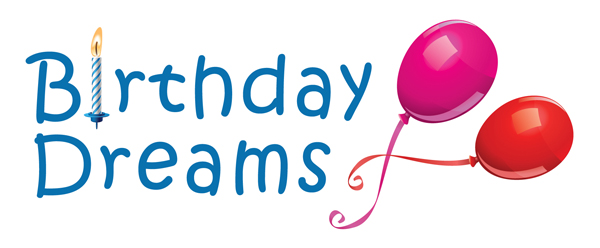 Volunteer Job Description:  Social Media CoordinatorBirthday Dreams is a non-profit program dedicated to bringing joy to homeless children with the gift of a birthday party. Position Description:Create and cultivate Birthday Dreams online presence on social media sites such as Facebook, Twitter, Instagram, Pinterest, Google Plus+, LinkedIn and Meet Up.Increase the overall exposure of Birthday Dreams through search engine optimization (SEO).Post and share ongoing or single event volunteer experiences online to solicit involvement and create awareness for Birthday Dreams. Be a spokesperson and advocate of Birthday Dreams and our programs.Attend Birthday Dreams Marketing Committee meetings.Skills Required:Ability to attend various Birthday Dreams events.Ability to work at the Birthday Dreams office and effectively interact with staff, volunteers.High degree of organization with good attention to detail.Ability to create creative, effective online postings that will attract our target audience and increase involvement at our events.Qualifications: Knowledge of social media and online promotional websites. Experience interacting positively within social media platforms.Experience in reacting to issues or concerns that could affect an organization’s image. Hours:10-15 hours a month.  Flexible schedule.Benefits:Use your knowledge of social media to support Birthday Dreams mission.Work Site Location: Birthday Dreams office during business hours and on-site at Birthday Dreams events.Work remotely, online at a time that is convenient for you.How to Apply:Go to www.birthdaydreams.org to learn more about the organization and its volunteer program or call: (425) 988-3954.Apply online or indicate an interest in the position by sending an email to: volunteer@birthdaydreams.orgReports To:Shannon Avery, Director of Operations. Additional Info:Criminal background check is required.Signing a Confidentiality Agreement is required.